Терроризм – это идеология насилия и практика воздействия на принятие органами государственной власти, международными организациями решений, связанных с устрашением населения и (или) иными формами противоправных насильственных действий.Одной из разновидностей терроризма является кибертерроризм («электронный терроризм», «информационный терроризм» и др.). Кибертерроризм – это действия по дезорганизации информационных систем, создающие опасность гибели людей, причинения значительного имущественного ущерба либо иных общественно опасных последствий, совершенные со специальной целью нарушить общественную безопасность, устрашить население путем создания условий для аварий и катастроф техногенного характера либо оказать воздействие на органы власти с целью принятия ими решений, выгодных террористам.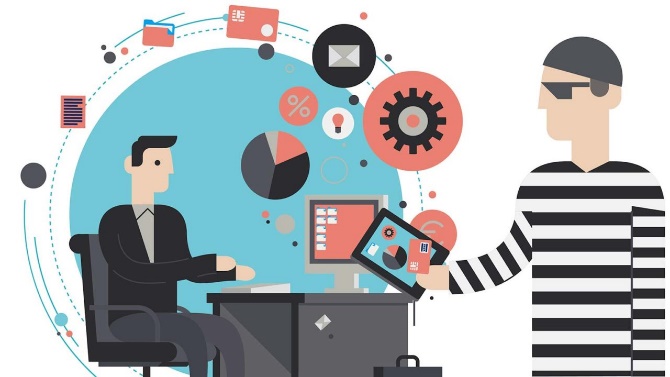 Основной формой кибертерроризма является политически мотивированная атака на компьютерную информацию, вычислительные системы, аппаратуру передачи данных, иные составляющие информационной инфраструктуры, совершаемая группами или отдельными лицами. Она позволяет проникать в атакуемую систему, перехватывать управление или подавлять средства сетевого информационного обмена, осуществлять иные деструктивные воздействия. Объектами информационного терроризма, в зависимости от преследуемых целей и задач, могут быть: - информационные ресурсы;  - системы формирования, распространения и использования информационных ресурсов;- информационная инфраструктура вооруженных сил, правоохранительных органов и центров управления АЭС, транспортными структурами и высокотехнологичными производствами; - корпоративные группы людей и институты государства, а также сам человек. 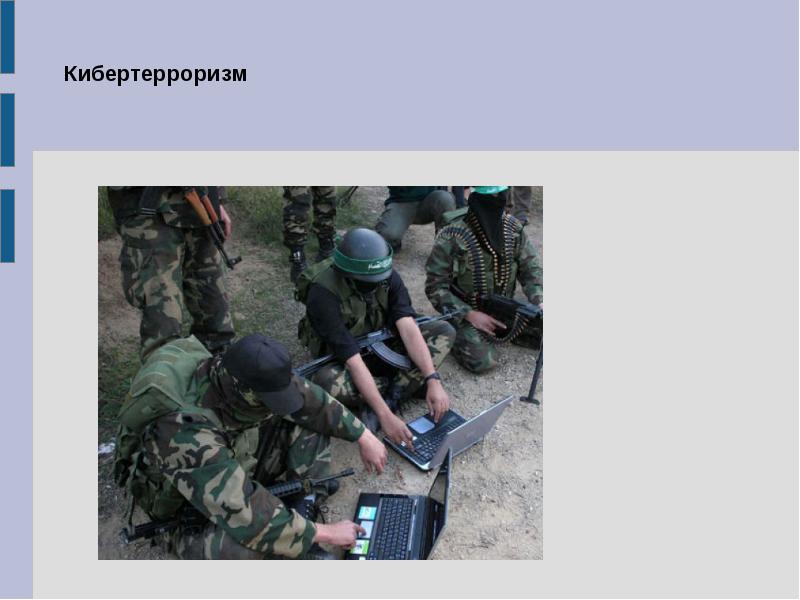 Для достижения поставленных целей в киберпространстве могут быть использованы различные приемы совершения теракта:- хищение или уничтожение информационных, программных и технических ресурсов, имеющих стратегическую значимость, путем преодоления систем защиты, внедрения вирусов, программных закладок;- нанесение ущерба отдельным физическим элементам, например, разрушение сетей электропитания, временное выведение из строя отдельных сайтов, наведение на них помех, использование специальных программ, стимулирующих разрушение аппаратных средств, а также биологических и химических средств для уничтожения элементной базы;- воздействие на программное обеспечение и информацию с целью их искажения или модификации в информационных системах и системах управления;- уничтожение либо активное подавление линий связи, ошибочное адресование, искусственная перегрузка узлов коммутации и др.; - раскрытие и угроза опубликования закрытой информации о функционировании информационной инфраструктуры государства, общественно значимых и военных информационных систем, кодов шифрования, принципов работы систем шифрования;- захват каналов телекоммуникационного вещания с целью распространения дезинформации, слухов, демонстрации мощи террористической организации и объявления своих требований;- воздействие на операторов, разработчиков, эксплуатационников информационных и телекоммуникационных систем с целью совершения ими ошибочных действий;- ложная угроза акта кибертерроризма, влекущая за собой серьезные экономические последствия. 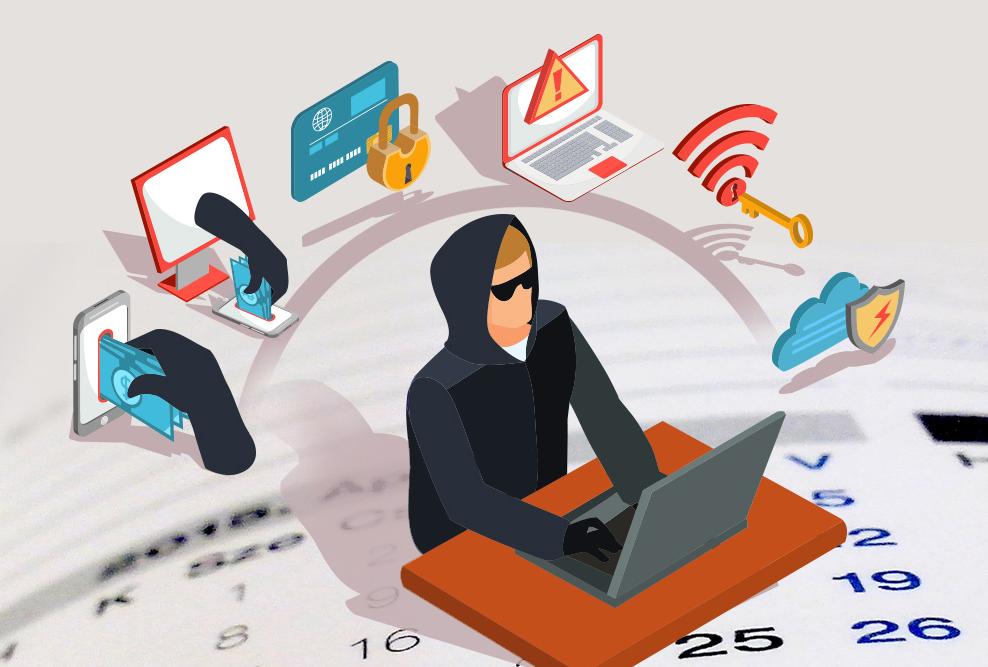 В последнее время террористы все чаще используют Интернет для организации связи и управления в среде своих последователей. Так, экстремистские группировки для призывов к осуществлению террористической деятельности, демонстрирования своей мощи, распространения, пропаганды и оправдания своих идей, дезинформации населения, а также для вербовки в свои ряды граждан, особенно молодежи, постоянно создают и обновляют свои многочисленные веб-сайты. Это позволило ИГИЛ (ИГ) (запрещена в РФ) довести численность своей организации в Сирии и Ираке до 30 тыс. боевиков, прибывших из 100 государств.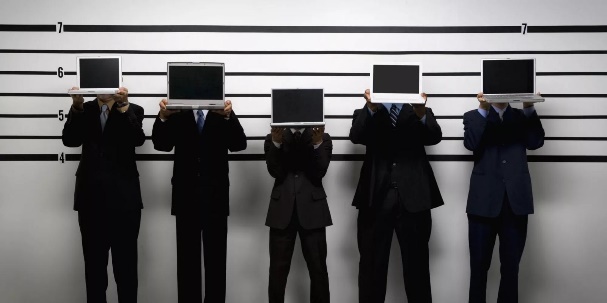  Интернет позволяет оказывать психологическое давление на отдельных лиц, группы людей, компании, банки (финансовые институты) с целью получения требуемых денежных средств, а также принятия выгодных террористам решений.Основными направлениями противодействия мирового сообщества кибертерроризму являются:- развитие и укрепление сотрудничества между государствами, правоохранительными органами, специальными службами, международными организациями в сфере обеспечения информационной безопасности от возможных угроз кибертерроризма и транснациональной компьютерной преступности;- создание национальных подразделений по борьбе с кибертерроризмом, образование международного контактного пункта по оказанию помощи при реагировании на транснациональные компьютерные инциденты;- установление и расширение обмена информацией об угрозах совершения компьютерных атак, о признаках, фактах, методах и средствах использования ГИС в террористических целях;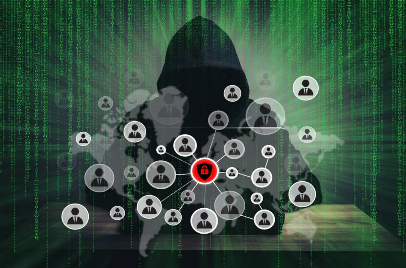 - обмен опытом и лучшими практиками мониторинга информационных ресурсов Интернета, поиска и отслеживания содержимого сайтов террористической направленности, проведения криминалистических компьютерных экспертиз в этой сфере;- принятие мер превентивного характера, направленных на формирование у населения негативного отношения ко всем возможным проявлениям терроризма, к использованию насилия для достижения соответствующих целей;- привлечение к уголовной ответственности лиц, причастных к кибертерроризму.Памятка разработана 
Учебно-методическим центром 
по гражданской обороне и чрезвычайным ситуациям Нижегородской области 
имени Маршала Советского Союза 
В.И. Чуйкова 
и носит рекомендательный характер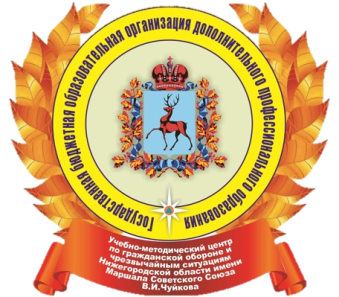 Противодействие кибертерроризму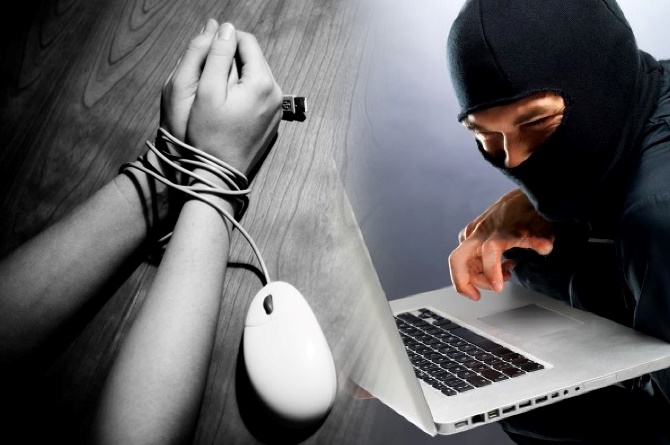 г. Нижний Новгород